Committee on Development and Intellectual Property (CDIP)Twenty-Fifth SessionGeneva, May 18 to 22, 2020ACCREDITATION OF OBSERVERSprepared by the SecretariatThe Rules of Procedure for the Committee on Development and Intellectual Property (CDIP) provide for ad hoc accreditation as observers of intergovernmental and 
non-governmental organizations for a period of one year (document CDIP/1/2 Rev.).The Annex to this document contains information about one non-governmental organization (NGO), namely, the Association for the Future of Indigenous Peoples and of their Original Knowledge (ADACO), which has requested to be granted ad hoc observer status.  3.	The CDIP is invited to take a decision on the request for accreditation of the NGO contained in the Annex to this document as ad hoc observer for a period of one year. [Annex follows]Association for the Advancement of Aboriginal People and their Original Knowledge (ADACO)[Association pour le Devenir des Autochtones et de leur Connaissance Originelle] Description of the Organization:The Association for the Advancement of Aboriginal People and their Original Knowledge (ADACO) was founded on May 18, 2017 and its purpose is to promote Gabonese culture and its tangible and intangible heritage.  Its members are a dozen or so volunteers (Bantu and Pygmies).  The ADACO association is apolitical, not union-affiliated and is governed by Act 35/62 of December 10, 1962 governing organizations in the Republic of Gabon.  The Interior Minister of Gabon certified the organization’s registration in order no. 000701/MIJGS/SG/BMB of November 29, 2019.Its vision is part of a global approach that aims to eliminate all forms of discrimination preventing indigenous peoples from integrating into society and achieving their potential.  It is their mission to strengthen the skillsets of indigenous peoples, enabling them to emerge from poverty and social marginalization.  The main goal of the activities is to organize nationwide socio-cultural and economic programs that will lead to positive changes in the daily lives of indigenous communities.Main aims and objectives of the Organization:- Promote and add value to the tangible and intangible heritage of indigenous peoples;- Encourage mutual assistance and solidarity among its members;- Foster understanding and dialogue of various kinds to develop socio-cultural and economic activities;- Defend and represent the interests of the association;- Encourage indigenous peoples to take responsibility for themselves and participate in the development of their communities;  and- Implement activities related to gender equality, youth and sustainable development and suggest fitting solutions to problems posed by climate change and the deterioration of our planet.Main activities of the Organization: - Promoting, popularizing and developing the tangible and intangible heritage of indigenous peoples (Pygmies, Tsogos, etc.);- Advocating mutual assistance and solidarity among members and implementing socio-cultural and economic projects aimed at helping indigenous peoples integrate into Gabonese society;- Identifying areas where indigenous communities live within the national territory of Gabon;- Raising awareness among indigenous peoples on their right to development and decision-making;- Identifying the needs of indigenous communities based on direct surveys;- Establishing income-generating activities;- Mobilizing actors involved in the follow-up of each activity and project;  and- Seeking partnerships and funding.Main areas of interest:safeguarding the tangible and intangible heritage of indigenous peoples;intellectual property law relating to genetic resources, traditional knowledge and folklore;copyright and related rights;promotion and enhancement of indigenous cultural heritage;capacity-building of our members, etc.List of its national groups or members:Full contact details of the Organization:Postal address:  P O Box : 10.132, Libreville (Gabon) Telephone number: 24177.69.85.64 or 24166.32.30.13E-mail address:  association-ADACO@outlook.com or pouatydav@yahoo.frName of Organization Representative and Title:  Davy Pouaty Nzembialela, President[End of Annex and of Document]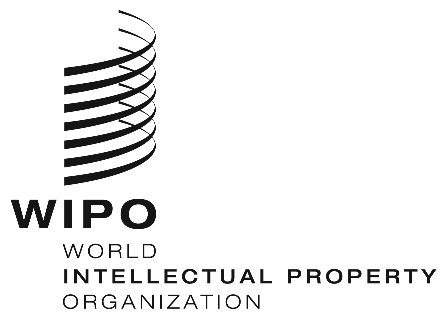 ECDIP/25/7 CDIP/25/7 CDIP/25/7 ORIGINAL:  englishORIGINAL:  englishORIGINAL:  englishDATE: march 18, 2020 DATE: march 18, 2020 DATE: march 18, 2020 Family nameFirst nameFunctionIbela BorisFounder and TreasurerPouaty nzembialela DavyPresident Moughola SandrineSecretary-GeneralEkadi AntoineMember, Pygmy, Focal Point, Ikobey DistrictMondjoPierreHonorary Member, Pygmy, Ikobey DistrictBodaJuniorMember, PygmyKassaClarisseMember, PygmyEkouayiJacquelineMemberMissoukeEmilienneMemberMissimboAmbroiseMemberMouetAlexandreMember